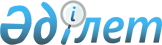 Жәнібек ауданы бойынша 2020 жылға мектепке дейінгі тәрбие мен оқытуға мемлекеттік білім беру тапсырысын, ата-ана төлемақысының мөлшерін бекіту туралыБатыс Қазақстан облысы Жәнібек ауданы әкімдігінің 2020 жылғы 12 мамырдағы № 67 қаулысы. Батыс Қазақстан облысының Әділет департаментінде 2020 жылғы 14 мамырда № 6235 болып тіркелді
      Қазақстан Республикасының 2001 жылғы 23 қаңтардағы "Қазақстан Республикасындағы жергілікті мемлекеттік басқару және өзін - өзі басқару туралы" Заңына және Қазақстан Республикасының 2007 жылғы 27 шілдедегі "Білім туралы" Заңына сәйкес, аудан әкімдігі ҚАУЛЫ ЕТЕДІ:
      1. Қосымшаға сәйкес Жәнібек ауданы бойынша 2020 жылға мектепке дейінгі тәрбие мен оқытуға мемлекеттік білім беру тапсырысы, ата-ана төлемақысының мөлшері бекітілсін.
      2. Жәнібек ауданы әкімдігінің 2019 жылғы 5 маусымдағы №109 "Жәнібек ауданы бойынша 2019 жылғы мектепке дейінгі тәрбие мен оқытуға мемлекеттік білім беру тапсырысын, ата-ана төлемақысының мөлшерін бекіту туралы" (Нормативтік құқықтық актілерді мемлекеттік тіркеу тізілімінде № 5706 тіркелген, 2019 жылғы 13 маусымда Қазақстан Республикасы нормативтік құқықтық актілерінің эталондық бақылау банкінде жарияланған) қаулысының күші жойылды деп танылсын.
      3. Жәнібек ауданы әкімі аппаратының басшысы осы қаулының әділет органдарында мемлекеттік тіркелуін, бұқаралық ақпарат құралдарында оның ресми жариялануын қамтамасыз етсін.
      4. Осы қаулының орындалуын бақылау аудан әкімінің орынбасары А.Молдағалиевке жүктелсін.
      5. Осы қаулы алғашқы ресми жарияланған күнінен бастап қолданысқа енгізіледі. 2020 жылға мектепке дейінгі тәрбие мен оқытуға мемлекеттік білім беру 
тапсырысын, ата-ана төлемақысының мөлшері
					© 2012. Қазақстан Республикасы Әділет министрлігінің «Қазақстан Республикасының Заңнама және құқықтық ақпарат институты» ШЖҚ РМК
				
      Аудан әкімі

А. Сафималиев
Жәнібек ауданы әкімдігінің
2020 жылғы 12 мамырдағы № 67 
қаулысына қосымша
№
Мектепке дейінгі тәрбие және оқыту ұйымдарының әкімшілік-аумақтық орналасуы
Мектепке дейінгі тәрбие және оқыту ұйымдарының атаулары
Мектепке дейінгі тәрбие және оқыту ұйымдарының тәрбиеленушілерсаны
Мектепке дейінгі тәрбие және оқыту ұйымдарының тәрбиеленушілерсаны
Ай сайын 1 тәрбиеленушіге мемлекеттік білім беру тапсырысы (теңге)
Мектепке дейінгі ұйымдарда ата-ананың бір айдағы ақы төлеу мөлшері (теңге)
Мектепке дейінгі ұйымдарда ата-ананың бір айдағы ақы төлеу мөлшері (теңге)
Мектепке дейінгі ұйымдарда ата-ананың бір айдағы ақы төлеу мөлшері (теңге)
Мектепке дейінгі ұйымдарда ата-ананың бір айдағы ақы төлеу мөлшері (теңге)
№
Мектепке дейінгі тәрбие және оқыту ұйымдарының әкімшілік-аумақтық орналасуы
Мектепке дейінгі тәрбие және оқыту ұйымдарының атаулары
Мектепке дейінгі тәрбие және оқыту ұйымдарының тәрбиеленушілерсаны
Мектепке дейінгі тәрбие және оқыту ұйымдарының тәрбиеленушілерсаны
Ай сайын 1 тәрбиеленушіге мемлекеттік білім беру тапсырысы (теңге)
3 жасқадейін
3 жасқадейін
3 жастан 6 жасқа дейін
3 жастан 6 жасқа дейін
Бөбекжай (жергілікті бюджет)
Бөбекжай (жергілікті бюджет)
Бөбекжай (жергілікті бюджет)
Бөбекжай (жергілікті бюджет)
Бөбекжай (жергілікті бюджет)
Бөбекжай (жергілікті бюджет)
Бөбекжай (жергілікті бюджет)
Бөбекжай (жергілікті бюджет)
Бөбекжай (жергілікті бюджет)
Бөбекжай (жергілікті бюджет)
1
Жасқайрат ауылы
Жәнібек аудандық білім беру бөлімінің "Ақбота" бөбекжайы мемлекеттік коммуналдық қазыналық кәсіпорны
40
40
56312
56312
5000
5000
6000
2
Борсы ауылы
Жәнібек аудандық білім беру бөлімінің "Балапан" бөбекжайы мемлекеттік коммуналдық қазыналық кәсіпорны
25
25
65060
65060
5000
5000
6000
3
Ақоба ауылы
Жәнібек аудандық білім беру бөлімінің "Балауса" бөбекжайы мемлекеттік коммуналдық қазыналық кәсіпорны
26
26
71442
71442
5000
5000
6000
4
Қамысты ауылы
Жәнібек аудандық білім беру бөлімінің "Балбұлақ" бөбекжайы мемлекеттік коммуналдық қазыналық кәсіпорны
35
35
66100
66100
5000
5000
6000
5
Тау ауылы
Жәнібек аудандық білім беру бөлімінің "Қайрат" бөбекжайы мемлекеттік коммуналдық қазыналық кәсіпорны
40
40
55779
55779
5000
5000
6000
6
Ұзынкөл ауылы
Жәнібек аудандық білім беру бөлімінің "Ұзынкөл" бөбекжайы мемлекеттік коммуналдық қазыналық кәсіпорны
30
30
73028
73028
5000
5000
6000
Мектеп жанындағы толық күндік балабақша (жергілікті бюджет)
Мектеп жанындағы толық күндік балабақша (жергілікті бюджет)
Мектеп жанындағы толық күндік балабақша (жергілікті бюджет)
Мектеп жанындағы толық күндік балабақша (жергілікті бюджет)
Мектеп жанындағы толық күндік балабақша (жергілікті бюджет)
Мектеп жанындағы толық күндік балабақша (жергілікті бюджет)
Мектеп жанындағы толық күндік балабақша (жергілікті бюджет)
Мектеп жанындағы толық күндік балабақша (жергілікті бюджет)
Мектеп жанындағы толық күндік балабақша (жергілікті бюджет)
Мектеп жанындағы толық күндік балабақша (жергілікті бюджет)
7
Жақсыбай ауылы
Жәнібек аудандық білім беру бөлімінің "М.Б.Ықсанов атындағы орта жалпы білім беретін мектеп-балабақша кешені" коммуналдық мемлекеттік мекемесі
30
33250
33250
33250
5000
5000
6000
8
Талов ауылы
Жәнібек аудандық білім беру бөлімінің "Ғ.Сарбаев атындағы орта жалпы білім беретін мектеп-балабақша кешені" коммуналдық мемлекеттік мекемесі
20
37988
37988
37988
5000
5000
6000
9
Жәнібек ауылы
"Батыс Қазақстан обылысы Жәнібек ауданы Жәнібек ауылдық округі әкімінің аппараты" мемлекеттік мекемесінің "Жәнібек" бөбекжайы мемлекеттік коммуналдық қазыналық кәсіпорны
75
54893
54893
54893
5000
5000
6000
10
Жәнібек ауылы
"Батыс Қазақстан обылысы Жәнібек ауданы Жәнібек ауылдық округі әкімінің аппараты" мемлекеттік мекемесінің "Балдәурен" бөбекжайы мемлекеттік коммуналдық қазыналық кәсіпорны
100
50352
50352
50352
5000
5000
6000
11
Жәнібек ауылы
Батыс Қазақстан облысы Жәнібек ауданы Жәнібек ауылдық округі әкімнің аппараты мемлекеттік мекемесінің "Алтын ұя" бөбекжайы мемлекеттік коммуналдық қазыналық кәсіпорны
290
27714
27714
27714
5814
5814
7893